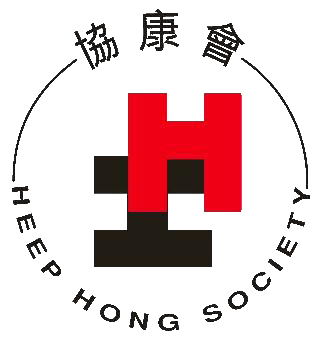 協康會荃葵青區							兒童活動快訊2019年10-12月份活動 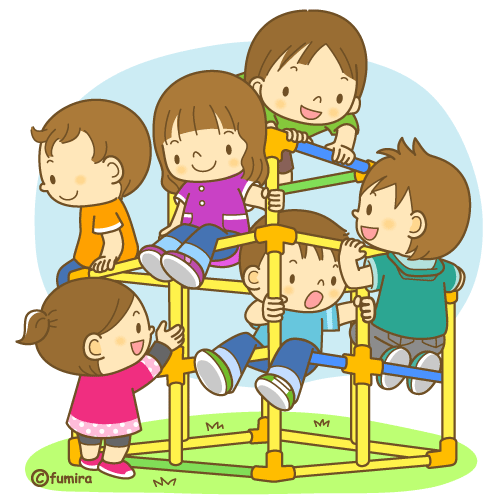 開始報名日期：24/08/2019截止報名日期：07/09/2019報名辦法協康會大窩口中心  新界荃灣大窩口邨富賢樓地下                2420 2222協康會長青中心   新界青衣長青邨青葵樓地下110至112室      2497 6262協康會荃葵青區兒童健樂會通訊   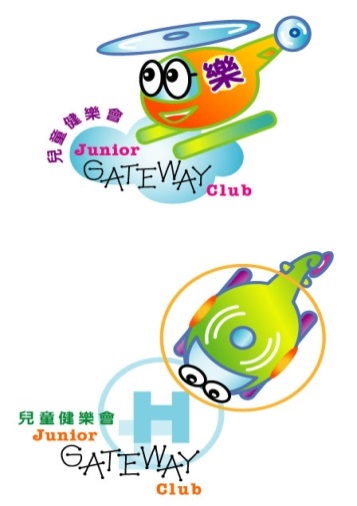 2019年10-12月活動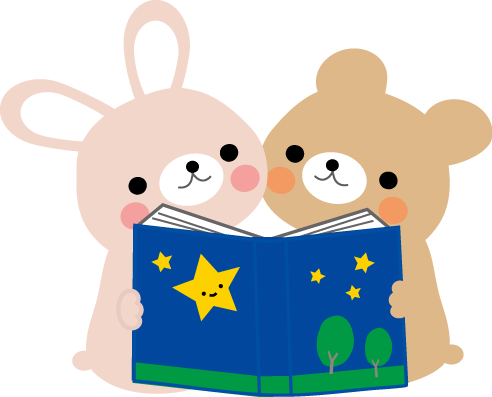 我們深信有特殊需要的兒童亦享有參與社康活動的權利。我們提倡傷健人士彼此共享餘閒及平等參與的精神，實踐全納社會的理念。我們希望透過不同的活動，增強參加者的生活技能及人際關係，鍛鍊獨立自主的能力。協康會大窩口中心 音樂治療個別訓練音樂治療師會按個別兒童之特殊需要及家長的要求設計音樂治療訓練課程，主要目標包括認知、語言、大 / 小肌能、自信、社交情緒及音樂潛能的發展。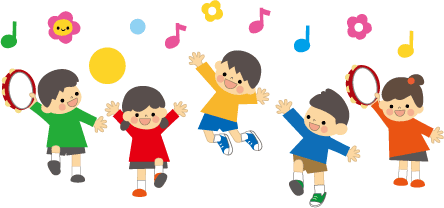 HVS-TWHC-19-00107  音樂治療個別訓練（2019年10月）(星期六)日期：05/10/2019–26/10/2019 (逢星期六，共4堂)時間：上午9:00 – 下午2:00 每節時間：每節半小時名額：每節1對親子，共8對親子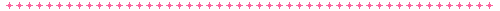 HVS-TWHC-19-00108  音樂治療個別訓練（2019年11月）(星期六)日期：02/11/2019–23/11/2019 (逢星期六，共4堂)時間：上午9:00 – 下午2:00每節時間：每節半小時名額：每節1對親子，共8對親子HVS-TWHC-19-00109  音樂治療個別訓練（2019年12月）(星期六)日期：07/12/2019–21/12/2019 (逢星期六，共3堂)時間：上午9:00 – 下午2:00每節時間：每節半小時名額：每節1對親子，共8對親子備註：此乃連續性課程，舊生優先，須在健樂會截止報名前交費作實，否則名額將由新生取代。課程每節為半小時，請報名表上註明欲安排之時間，如遇相同時段，則以抽籤決定，中心有最後決定權。第一次參加者，第一節將為評估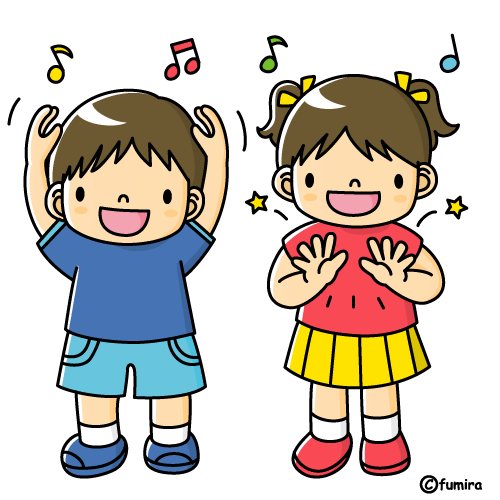 音樂治療個別訓練請假規則詳情請向職員查詢。地點：協康會大窩口中心	對象：2.5–10歲之兒童及其家長名額：8對親子音樂治療師：註冊音樂治療師曾愷茵小姐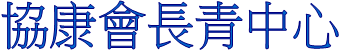 備註 : 1）費用已包括課堂內的材料。2）會員泛指協康會同心家長會會員或協康會家長資源中心會員。3）請留意每項活動的報名日期，各項活動只接受在長青中心報名，先到先得，額滿即止。報名辦法：請填妥下列報名表格，連同活動費用一併交回活動所屬中心或用郵寄方式交回。(切勿郵寄現金，如以支票付款，抬頭請填上協康會，並於信封面註明兒童健樂會活動費用，期票恕不受理。郵寄報名日期以郵戳為準)　除特別註明外，申請必須在付款後方會作實和受理。開始報名日期為2019年8月24日，截止報名日期為2019年9月7日。如報名人數超過原定名額，各中心將會抽籤決定參加者名單，抽籤日期為2019年9月11日，公佈日期為2019年9月16日，參加者請自行致電各中心查詢抽籤結果。參加者一旦報名，所有款項恕不退還，亦不能轉換其他活動及轉換人名。不被取錄者，中心會在抽籤後通知家長，公佈結果一個月後到活動所屬中心索回已繳交之費用，及後之一個月內需到中心索回退款，逾期不取者將視作放棄取回退款。如活動尚有餘額，中心將以先到先得方法及繳費作實，各家長可於2019年9月16日後致電各中心查詢活動餘額。如對活動有任何疑問，請與各中心社工聯絡。家長必須保留活動收據，以作退款或首日上課之用。注意事項： 如有需要，中心職員於活動進行期間可能會拍攝照片，作為中心活動記錄之用，參加者如不欲上鏡，請於活動當日通知負責職員。如欲閱覽各區中心之活動，或下載報名表，可瀏覽協康會網址：www.heephong.org3.       	如參加者患有以下疾病或體溫高於(肛探-38度/100.4度、口探-37.5度/ 99.5度、
耳探38度/100.4度)便不可出席活動：4.   會員泛指協康會同心家長會會員或協康會家長資源中心會員5.  活動更改及退款安排：若遇惡劣天氣，中心會視乎天氣情況決定是否將活動延期或取消，詳情可參閱下列「惡劣天氣下之服務安排及開放措施」指引。若中心因本身理由而將個別活動或小組課堂延期或取消，致令參加者未能出席，中心將安排退款。若因天氣關係而取消當日活動，中心將盡量安排補課。若參加者未能出席補課或因未能安排補課而致課堂取消，中心將按比例安排退款。活動如須退款，各參加者請於接獲通知後一個月內，帶同活動收據，到有關中心取回退款，逾期不取者將視作放棄取回退款，恕不另行通知。惡劣天氣下之服務安排及開放措施：當天文臺於上午9：00前懸掛八號風球或黑色暴雨警告時，中心會停止服務，直至風球或暴雨警告除下為止。若八號風球或黑色暴雨警告在下午2：00或以前除下，中心將於兩小時內盡快恢復正常服務。若八號風球或黑色暴色警告在下午2：00後除下，當日中心將暫停服務。在惡劣天氣下，中心會在活動前兩小時按以下指引決定活動是否如期舉行：如依照上述情況舉行或取消活動，中心不會個別通知參加者。若於活動前兩小時內懸掛雷暴警告，則所有水上活動亦會取消。除上述列舉之情況外，中心會視乎特別天氣情況、活動地區、以及活動性質，彈性決定是否將某項活動延期或取消，並在活動舉行前兩小時通知參加者。家長亦應視乎所在地區之天氣及路面情況而決定是否出席活動。在活動進行期間，若天氣轉趨惡劣，中心會在安全情況下疏散參加者或暫留參加者在活動場地，直至天氣情況容許下，才安排參加者離去。各區協康會可供報名中心香港區協康會慶華中心			香港薄扶林大口環道19號2-4樓					3158 8315協康會灣仔中心			香港灣仔道185號康樂商業大廈1樓				2891 8011協康會環翠中心	   		香港柴灣環翠邨澤翠樓102-113室及130-141號地下	2889 3919東九龍區協康會陳宗漢紀念中心		將軍澳尚德邨尚義樓地下B及C翼				2178 2885協康會裕明中心			將軍澳裕明苑裕昌閣地下						3590 5116協康會王石崇傑紀念中心	九龍觀塘彩霞邨彩星樓地下2及5號				2755 8118協康會順利中心			九龍觀塘順利邨利富樓2樓109-112室				2342 5107協康會油麗中心			九龍觀塘油塘道9號油麗邨第五期停車場平台5樓	2415 2077西九龍區協康會長沙灣中心			九龍長沙灣道303號長沙灣政府合署1樓			2391 9696協康會白田中心			九龍深水埗白田邨瑞田樓B座3樓3號				2778 8308協康會海富中心			九龍旺角海泓道海富苑海欣閣地下及一樓			2777 5588協康會富昌中心			九龍長沙灣富昌邨富萊樓地下B及C翼				2353 4001新界東區協康會譚杜中心			新界大埔運頭塘邨運來樓地下14-15號				2638 8863協康會賽馬會中心			新界上水龍運街2號北區社區中心1樓				2670 4899協康會雷瑞德夫人中心		新界大埔富善邨善翠樓地下1號					2662 9733	協康會天平中心			新界上水天平邨天美樓地下11-15號				2673 0189	協康會秦石中心			沙田秦石邨石玉樓地下11    					2697 3620協康會郭葉鍊洪中心	   	沙田沙角邨沙燕樓3樓12-16室					2648 9968新界西區(荃葵青、東涌)協康會大窩口中心			新界荃灣大窩口邨富賢樓地下   					2420 2222協康會長青中心			新界青衣長青邨青葵樓地下110-112室				2497 6262新界西區(元朗、屯門)協康會良景中心			新界屯門良景邨良智樓地下5-8室					2454 0268協康會水邊圍中心			新界元朗水邊圍邨疊水樓地下2號					2478 8739                               2019年10-12月份協康會活動報名表兒童姓名：_________________ 就讀學校：___________________  年齡：______  家長姓名﹕_________________兒童健樂會編號：_________ 同心家長會/家長資源中心編號：____________電話：____________手提﹕_________中心專用：此欄由本中心填寫     由協康會大窩口中心 寄出 (地址: 新界荃灣大窩口邨富賢樓地下)大窩口中心大窩口中心荃灣大窩口邨富賢樓地下荃灣大窩口邨富賢樓地下查詢及報名：2420 2222查詢及報名：2420 2222編號活動名稱日期及時間內容對象費用 (會員價)*HVS-TWHC-19-00110聽說技巧訓練班(10/2019)03/10/19 – 07/11/19(逢星期四)16:00 – 17:00 (共6節)課程以多元智能概念設計，涵蓋建立詞彙庫、會話、短句創作、朗讀童詩、藝術創作等環節，構建趣味的學習環境，提升學員口語溝通能力。（內容每期都不同）課程由資深新聞工作者鄧駿暉（駿暉哥哥）任教。3-6歲兒童$830($780)HVS-TWHC-19-00101聽說技巧訓練班(11-12/2019)14/11/19 – 19/12/19(逢星期四)16:00 – 17:00 (共6節)課程以多元智能概念設計，涵蓋建立詞彙庫、會話、短句創作、朗讀童詩、藝術創作等環節，構建趣味的學習環境，提升學員口語溝通能力。（內容每期都不同）課程由資深新聞工作者鄧駿暉（駿暉哥哥）任教。3-6歲兒童$830($780)HVS-TWHC-19-00086社交專注齊齊玩 (10-11/2019)26/10/19 – 30/11/19(逢星期六)09:30 – 10:45(共6節)課程由本中心幼兒導師設計及帶領，透過不同形式的社交遊戲活動，學習與友伴發展互動關係、懂得表達自己的情感、明白遵守遊戲規則、學習輪候及分享的重要性訓練幼兒的專注能力，聆聽指示。再者，透過專注力訓練活動，提升參加者的專注能力，聆聽指示的能力；提升兒童遊戲之技巧及共同專注能力。(內容與上期不同)3 - 4.5歲幼兒$1040($990)*備註: 會員泛指協康會同心家長會會員或協康會家長資源中心會員*備註: 會員泛指協康會同心家長會會員或協康會家長資源中心會員*備註: 會員泛指協康會同心家長會會員或協康會家長資源中心會員*備註: 會員泛指協康會同心家長會會員或協康會家長資源中心會員*備註: 會員泛指協康會同心家長會會員或協康會家長資源中心會員*備註: 會員泛指協康會同心家長會會員或協康會家長資源中心會員大窩口中心大窩口中心荃灣大窩口邨富賢樓地下荃灣大窩口邨富賢樓地下查詢及報名：2420 2222查詢及報名：2420 2222編號活動名稱日期及時間內容對象費用 (會員價)*HVS-TWHC-19-00087社交專注鬥一番 (10-11/2019)26/10/19 – 30/11/19(逢星期六)10:30 – 11:45(共6節)課程由本中心幼兒導師設計及帶領，透過不同類型的社交遊戲活動、比賽等等，學習與友伴如何互相合作、懂得表達自己的情感、明白遵守遊戲規則和學習面對羸輸等等，從而提升參加者的社交技巧、自我表達的能力及抗逆力。再者，透過專注力訓練活動，提升參加者的專注能力，聆聽指示的能力及共同專注能力。(內容與上期不同)4.5-7歲兒童$1040($990)JGC-TWHC-19-00088社交情緒 我話事05/10/19 – 19/10/19(逢星期六)11:00 – 12:00(共3節)課程由本中心社工設計及帶領。透過遊戲，讓兒童認識、辨別和接納自己的情緒，從而學習適當地表達及處理情緒當的情緒的方法和提升社交技巧及管理情緒技巧。5 - 8歲兒童$440($390)JGC-TWHC-19-00089聖誕樂繽Fun07/12/19 – 21/12/19(逢星期六)11:00 – 12:00(共3節)課程由本中心社工設計及帶領。透過唱遊趣味歌曲和一起製作美食和手工創作的活動，讓兒童在愉快輕鬆氣氛下，享受活動的樂趣，從而培養專注力，提升社交技巧。讓他們有一個充實愉快的暑聖誕節。備註： 1. 費用已包括材料費 2. 請自備食物盒一個及圍裙3. 課程最少4人才開班4. 如兒童有食物敏感，或有特別事項需留意 ，請於報名前提出，以便導師稍作調整。3 - 6歲兒童$440($390)*備註: 會員泛指協康會同心家長會會員或協康會家長資源中心會員*備註: 會員泛指協康會同心家長會會員或協康會家長資源中心會員*備註: 會員泛指協康會同心家長會會員或協康會家長資源中心會員*備註: 會員泛指協康會同心家長會會員或協康會家長資源中心會員*備註: 會員泛指協康會同心家長會會員或協康會家長資源中心會員*備註: 會員泛指協康會同心家長會會員或協康會家長資源中心會員大窩口中心大窩口中心荃灣大窩口邨富賢樓地下荃灣大窩口邨富賢樓地下查詢及報名：2420 2222查詢及報名：2420 2222編號活動名稱日期及時間內容對象費用 (會員價)*JGC-TWHC-19-00090跆拳道班A班(10-11/2019)12/10/19 – 09/11/19(逢星期六)09:00 – 10:00(共5節)透過教授幼兒跆拳，藉以訓練幼兒的專注力和紀律，加強身體平衡及動作協調的能力。導師：香港跆拳道忠武館教練資深教練蔡Sir任教。教練於多間協康會中心任教，富有教導有特殊學習需要兒童之經驗。*初學者請報A班*此乃連續性課程，因此舊生優先報名。舊生須在健樂會截止報名前交費作實，否則名額將由新生取代。4-10歲兒童$500($450)JGC-TWHC-19-00091跆拳道班B班(10-11/2019)12/10/19 – 09/11/19(逢星期六)10:00 – 11:00(共5節)透過教授幼兒跆拳，藉以訓練幼兒的專注力和紀律，加強身體平衡及動作協調的能力。導師：香港跆拳道忠武館教練資深教練蔡Sir任教。教練於多間協康會中心任教，富有教導有特殊學習需要兒童之經驗。*初學者請報A班*此乃連續性課程，因此舊生優先報名。舊生須在健樂會截止報名前交費作實，否則名額將由新生取代。4-10歲兒童$500($450)JGC-TWHC-19-00092跆拳道班C班(10-11/2019)12/10/19 – 09/11/19(逢星期六)11:00 – 12:00(共5節)透過教授幼兒跆拳，藉以訓練幼兒的專注力和紀律，加強身體平衡及動作協調的能力。導師：香港跆拳道忠武館教練資深教練蔡Sir任教。教練於多間協康會中心任教，富有教導有特殊學習需要兒童之經驗。*初學者請報A班*此乃連續性課程，因此舊生優先報名。舊生須在健樂會截止報名前交費作實，否則名額將由新生取代。4-10歲兒童$500($450)JGC-TWHC-19-00093跆拳道班A班(11-12/2019)16/11/19 – 14/12/19(逢星期六)09:00 – 10:00(共5節)透過教授幼兒跆拳，藉以訓練幼兒的專注力和紀律，加強身體平衡及動作協調的能力。導師：香港跆拳道忠武館教練資深教練蔡Sir任教。教練於多間協康會中心任教，富有教導有特殊學習需要兒童之經驗。*初學者請報A班*此乃連續性課程，因此舊生優先報名。舊生須在健樂會截止報名前交費作實，否則名額將由新生取代。4-10歲兒童$500($450)JGC-TWHC-19-00094跆拳道班B班(11-12/2019)16/11/19 – 14/12/19(逢星期六)10:00 – 11:00(共5節)透過教授幼兒跆拳，藉以訓練幼兒的專注力和紀律，加強身體平衡及動作協調的能力。導師：香港跆拳道忠武館教練資深教練蔡Sir任教。教練於多間協康會中心任教，富有教導有特殊學習需要兒童之經驗。*初學者請報A班*此乃連續性課程，因此舊生優先報名。舊生須在健樂會截止報名前交費作實，否則名額將由新生取代。4-10歲兒童$500($450)JGC-TWHC-19-00095跆拳道班C班(11-12/2019)16/11/19 – 14/12/19(逢星期六)11:00 – 12:00(共5節)透過教授幼兒跆拳，藉以訓練幼兒的專注力和紀律，加強身體平衡及動作協調的能力。導師：香港跆拳道忠武館教練資深教練蔡Sir任教。教練於多間協康會中心任教，富有教導有特殊學習需要兒童之經驗。*初學者請報A班*此乃連續性課程，因此舊生優先報名。舊生須在健樂會截止報名前交費作實，否則名額將由新生取代。4-10歲兒童$500($450)*備註: 會員泛指協康會同心家長會會員或協康會家長資源中心會員*備註: 會員泛指協康會同心家長會會員或協康會家長資源中心會員*備註: 會員泛指協康會同心家長會會員或協康會家長資源中心會員*備註: 會員泛指協康會同心家長會會員或協康會家長資源中心會員*備註: 會員泛指協康會同心家長會會員或協康會家長資源中心會員*備註: 會員泛指協康會同心家長會會員或協康會家長資源中心會員大窩口中心大窩口中心荃灣大窩口邨富賢樓地下荃灣大窩口邨富賢樓地下查詢及報名：2420 2222查詢及報名：2420 2222編號活動名稱日期及時間內容對象費用 (會員價)*HVS-TWHC-19-00096音樂治療DO RE MI(10-11/2019)12/10/19 – 09/11/19(逢星期六)14:00 – 14:45(共5節)透過音樂治療師設計的音樂活動及角色扮演練習，參加者能得到多重感官的刺激，包括：感觀、認知、肢體動作、大/小肌肉、言語、社交情緒及音樂潛能的發展；同時，引發參加者的想像力及創作力，培養參加者的自我表達能力及藝術感。再者，除了可提升參加者對音樂的認識，更可透過參加者於小劇場的參與，提升參加者的自信心及自我能力感，提高專注力和加強記憶，學習群體生活及社交技巧，以配合個人的長遠發展。-請參加者穿著輕便服裝。導師：註冊音樂治療師曾愷茵小姐曾愷茵小姐於香港演藝學院獲取音樂文憑(主修聲樂，副修鋼琴)後，赴美國修讀音樂治療學士教育心理學碩士課程。曾小姐專注為自閉症及特殊兒童作早期教育心理訓練及音樂治療訓練。她擁有十多年音樂及舞台表演教育經驗，對透過音樂和演技來啟發學生表達自我情感，從而引領學生表現及認識自己有所技巧。3-7歲幼兒/兒童$1750($1700)HVS-TWHC-19-00097音樂治療DO RE MI(11-12/2019)16/11/19 – 21/12/19(逢星期六，30/11暫停)14:00 – 14:45(共5節)透過音樂治療師設計的音樂活動及角色扮演練習，參加者能得到多重感官的刺激，包括：感觀、認知、肢體動作、大/小肌肉、言語、社交情緒及音樂潛能的發展；同時，引發參加者的想像力及創作力，培養參加者的自我表達能力及藝術感。再者，除了可提升參加者對音樂的認識，更可透過參加者於小劇場的參與，提升參加者的自信心及自我能力感，提高專注力和加強記憶，學習群體生活及社交技巧，以配合個人的長遠發展。-請參加者穿著輕便服裝。導師：註冊音樂治療師曾愷茵小姐曾愷茵小姐於香港演藝學院獲取音樂文憑(主修聲樂，副修鋼琴)後，赴美國修讀音樂治療學士教育心理學碩士課程。曾小姐專注為自閉症及特殊兒童作早期教育心理訓練及音樂治療訓練。她擁有十多年音樂及舞台表演教育經驗，對透過音樂和演技來啟發學生表達自我情感，從而引領學生表現及認識自己有所技巧。3-7歲幼兒/兒童$1750($1700)*備註: 會員泛指協康會同心家長會會員或協康會家長資源中心會員*備註: 會員泛指協康會同心家長會會員或協康會家長資源中心會員*備註: 會員泛指協康會同心家長會會員或協康會家長資源中心會員*備註: 會員泛指協康會同心家長會會員或協康會家長資源中心會員*備註: 會員泛指協康會同心家長會會員或協康會家長資源中心會員*備註: 會員泛指協康會同心家長會會員或協康會家長資源中心會員大窩口中心大窩口中心荃灣大窩口邨富賢樓地下荃灣大窩口邨富賢樓地下查詢及報名：2420 2222查詢及報名：2420 2222編號活動名稱日期及時間內容對象費用 (會員價)*JGC-TWHC-19-00098益智趣味布書D.I.Y西方節日篇02/11/19 – 23/11/19(逢星期六)14:00 – 15:00(共4節)導師會與小朋友一同動動腦筋、動動手，運用多款手工藝材料一起製作出益智趣味布書，布書內容包括復活節、萬聖節、聖誕節。透過製作的過程可讓小朋友在玩樂中認識節日的習俗及文化。備註: 1. 費用已包括材料費     2. 課程最少3人才開班導師：懷智匡業資深導師教導4-8歲兒童 (歡迎家長參與小組)$550($500)JGC-TWHC-19-00099我是小廚神201902/11/19 – 23/11/19(逢星期六)15:15 – 16:30(共4節)透過導師的設計及帶領，運用不同食材與小朋友一起創作多款美食，可讓小朋友認識不同的食物材料，培養對製作食物興趣。透過製作的過程學習自理及提昇小朋友的自信心。今次小廚神將會製作喵星人餃子、猴子香蕉派對、小貓偷吃通粉及馴鹿叮叮噹。備註: 1. 請自備食物盒一個及圍裙     2. 費用已包括材料費     3. 課程最少3人才開班導師：懷智匡業資深導師教導3-8歲兒童 (歡迎家長參與小組)$550($500)JGC-TWHC-19-00100開心親子鋼琴(10-11/2019)12/10/19 – 09/11/19(逢星期六)12:45 – 16:45(每節半小時，共5節)活動旨在發掘兒童對音樂的興趣，培養兒童節奏感、專注力及模仿能力、並訓練敏銳的聽覺分辨能力。導師會讓小朋友掌握節奏、拍子，並加入歌曲元素，建立鋼琴學習基礎。備註：1.活動較適合年幼及初學鋼琴的小朋友參加，家長可於一同認識後，在家中陪伴小朋友練習及從中指導；2.建議家長購買鋼琴書籍，可自行購買或由老師代購 (可與導師商量書本)；3.活動以單對單形式進行，每節半小時，請於報名表上註明欲上課時間，如遇相同時段，則以抽籤決定，中心有最終決定權；4.此乃連續性課程，舊生優先，須在健樂會截止報名前交費作實，否則名額將由新生取代。*活動由經驗鋼琴導師教授3-10歲兒童及家長如參加者因任何原因不能出席部份節數或中途退出，中心恕不安排調堂、補堂或退款，敬請留意！$750($700)JGC-TWHC-19-00101開心親子鋼琴(11-12/2019)16/11/19 – 14/12/19(逢星期六)12:45 – 16:45(每節半小時，共5節)活動旨在發掘兒童對音樂的興趣，培養兒童節奏感、專注力及模仿能力、並訓練敏銳的聽覺分辨能力。導師會讓小朋友掌握節奏、拍子，並加入歌曲元素，建立鋼琴學習基礎。備註：1.活動較適合年幼及初學鋼琴的小朋友參加，家長可於一同認識後，在家中陪伴小朋友練習及從中指導；2.建議家長購買鋼琴書籍，可自行購買或由老師代購 (可與導師商量書本)；3.活動以單對單形式進行，每節半小時，請於報名表上註明欲上課時間，如遇相同時段，則以抽籤決定，中心有最終決定權；4.此乃連續性課程，舊生優先，須在健樂會截止報名前交費作實，否則名額將由新生取代。*活動由經驗鋼琴導師教授3-10歲兒童及家長如參加者因任何原因不能出席部份節數或中途退出，中心恕不安排調堂、補堂或退款，敬請留意！$750($700)*備註: 會員泛指協康會同心家長會會員或協康會家長資源中心會員*備註: 會員泛指協康會同心家長會會員或協康會家長資源中心會員*備註: 會員泛指協康會同心家長會會員或協康會家長資源中心會員*備註: 會員泛指協康會同心家長會會員或協康會家長資源中心會員*備註: 會員泛指協康會同心家長會會員或協康會家長資源中心會員*備註: 會員泛指協康會同心家長會會員或協康會家長資源中心會員大窩口中心大窩口中心荃灣大窩口邨富賢樓地下荃灣大窩口邨富賢樓地下查詢及報名：2420 2222查詢及報名：2420 2222編號活動名稱日期及時間內容對象費用 (會員價)*JGC-TWHC-19-00102社交共融FUN FUN CLUB12/10/19 – 09/11/19(逢星期六)14:30 – 16:30(共5節)香港科技大學社會服務團的義工哥哥姐姐設計了一連串的活動與小朋友歡渡下午。活動主要透過社交集體遊戲、畫畫時間、小食時間等，提升小朋友的社交技巧及共同專注能力，讓小朋友多結交朋友。4-8歲懷疑有自閉症/確診有自閉症之兒童 (歡迎家長參與小組)$90($50)HVS-TWHC-19-00103兒童體適能訓練小組A(10-11/2019)05/10/19 – 16/11/19(逢星期六，19/10及26/10暫停)14:00 – 15:00(共5節)小組透過體適能訓練元素鍛鍊大肌肉，包括基礎移動能力，並按兒童體能發展階段設計感知動作遊戲，提升兒童體適能，包括肌肉控制能力、柔軟度和平衡能力，促進感官肌能；並透過基礎體能訓練改善心肺功能和耐力，課程特色：透過遊戲方式訓練小朋友鍛鍊基礎的大肌肉能力，包括基礎移動能力，包括：行、跳、跑、單腳跳、跨步、馬躍跳、踏跳等；穩定性能力，包括轉、彎身、搖、扭等動作及操作技能，包括：拋、擲、接、推等。提高控制大肌肉能力、組織及身體協作按兒童發展階段訓練基礎體能，改善心肺功能和耐力導師：Leo Sir(美國肌力與體能協會認可肌力與體能訓練專家 / 資深註冊社工)備註：請學員穿著輕便服出席小組最少5人才開班3-7歲兒童 (歡迎家長參與小組)$950($900)HVS-TWHC-19-00104兒童體適能訓練小組B(10-11/2019)05/10/19 – 16/11/19(逢星期六，19/10及26/10暫停)15:00 – 16:00(共5節)小組透過體適能訓練元素鍛鍊大肌肉，包括基礎移動能力，並按兒童體能發展階段設計感知動作遊戲，提升兒童體適能，包括肌肉控制能力、柔軟度和平衡能力，促進感官肌能；並透過基礎體能訓練改善心肺功能和耐力，課程特色：透過遊戲方式訓練小朋友鍛鍊基礎的大肌肉能力，包括基礎移動能力，包括：行、跳、跑、單腳跳、跨步、馬躍跳、踏跳等；穩定性能力，包括轉、彎身、搖、扭等動作及操作技能，包括：拋、擲、接、推等。提高控制大肌肉能力、組織及身體協作按兒童發展階段訓練基礎體能，改善心肺功能和耐力導師：Leo Sir(美國肌力與體能協會認可肌力與體能訓練專家 / 資深註冊社工)備註：請學員穿著輕便服出席小組最少5人才開班3-7歲兒童 (歡迎家長參與小組)$950($900)HVS-TWHC-19-00105兒童體適能訓練小組A(11-12/2019)23/11/19 – 21/12/19(逢星期六)14:00 – 15:00(共5節)小組透過體適能訓練元素鍛鍊大肌肉，包括基礎移動能力，並按兒童體能發展階段設計感知動作遊戲，提升兒童體適能，包括肌肉控制能力、柔軟度和平衡能力，促進感官肌能；並透過基礎體能訓練改善心肺功能和耐力，課程特色：透過遊戲方式訓練小朋友鍛鍊基礎的大肌肉能力，包括基礎移動能力，包括：行、跳、跑、單腳跳、跨步、馬躍跳、踏跳等；穩定性能力，包括轉、彎身、搖、扭等動作及操作技能，包括：拋、擲、接、推等。提高控制大肌肉能力、組織及身體協作按兒童發展階段訓練基礎體能，改善心肺功能和耐力導師：Leo Sir(美國肌力與體能協會認可肌力與體能訓練專家 / 資深註冊社工)備註：請學員穿著輕便服出席小組最少5人才開班3-7歲兒童 (歡迎家長參與小組)$950($900)HVS-TWHC-19-00106兒童體適能訓練小組B(11-12/2019)23/11/19 – 21/12/19(逢星期六)15:00 – 16:00(共5節)小組透過體適能訓練元素鍛鍊大肌肉，包括基礎移動能力，並按兒童體能發展階段設計感知動作遊戲，提升兒童體適能，包括肌肉控制能力、柔軟度和平衡能力，促進感官肌能；並透過基礎體能訓練改善心肺功能和耐力，課程特色：透過遊戲方式訓練小朋友鍛鍊基礎的大肌肉能力，包括基礎移動能力，包括：行、跳、跑、單腳跳、跨步、馬躍跳、踏跳等；穩定性能力，包括轉、彎身、搖、扭等動作及操作技能，包括：拋、擲、接、推等。提高控制大肌肉能力、組織及身體協作按兒童發展階段訓練基礎體能，改善心肺功能和耐力導師：Leo Sir(美國肌力與體能協會認可肌力與體能訓練專家 / 資深註冊社工)備註：請學員穿著輕便服出席小組最少5人才開班3-7歲兒童 (歡迎家長參與小組)$950($900)*備註: 會員泛指協康會同心家長會會員或協康會家長資源中心會員*備註: 會員泛指協康會同心家長會會員或協康會家長資源中心會員*備註: 會員泛指協康會同心家長會會員或協康會家長資源中心會員*備註: 會員泛指協康會同心家長會會員或協康會家長資源中心會員*備註: 會員泛指協康會同心家長會會員或協康會家長資源中心會員*備註: 會員泛指協康會同心家長會會員或協康會家長資源中心會員10月份$2460(會  員)$2510(非會員)4堂11月份$2460(會  員)$2510(非會員)4堂12月份$1845(會  員)$1895(非會員)3堂協康會 長青早期教育及訓練中心協康會 長青早期教育及訓練中心協康會 長青早期教育及訓練中心新界青衣長青邨青葵樓地下110-112室新界青衣長青邨青葵樓地下110-112室查詢：2497 6262編號對象/名額活動名稱日期/時間內容學費 (會員)CCC-19-00061/ CCC-19-00062就讀主流學校K1兒童/ 6名記憶專注遊學園 (I)A/B班 K112/10、19/10、26/10、2/11、9/11、16/11、23/11、30/11、7/12、14/12(逢星期六)，共10節A班:11:15-12:30pmB班:2:15-3:30pm透過遊戲、故事及音樂律動，提升兒童的記憶力、視覺/聽覺專注能力及社交技巧。*活動由資深幼兒導師負責*27/7/2019開始報名$1900(會員$1880) CCC-19-00064K2-K3就讀主流學校K2及K3幼兒*(*懷疑或已確診有特殊需要的幼兒)全方位訓練小組3/10、8/10、10/10、15/10、17/10、22/10、24/10、29/10、31/10(每逢星期二、四)，共9節3:30-5:00pm- 針對每一位學童的個別需要訂立訓練目標- 改善學童在校內或家中的不同問題- 每星期有20-30分鐘個別訓練時間- 運用故事及遊戲活動提升溝通及社交技巧*每班由2位富經驗之註册幼兒導師負責*27/7/2019開始報名每節$350 (每月收費)CCC-19-00059 / CCC-19-00060就讀主流學校K3-P1兒童/ 6名聽說讀寫(高階A/B班)K3-P112/10、19/10、26/10、2/11、9/11、16/11、23/11、30/11、7/12、14/12 (逢星期六)，共10節A班:2:15-3:30pmB班: 9:30-10:45am本課程分為3期，主要教導幼兒透過不同的技巧、方法及持續練習從而提升「聽與說」、「閱讀」及「書寫」能力。小組因應幼兒在語文發展上的弱項，以有趣及生活化的活動，引發他們的學習興趣外，更會反覆練習，鞏固孩子的語文基礎及提升他們的語文能力。*活動由資深幼兒導師負責*27/7/2019開始報名$1900(會員$1880)CCC-19-00056就讀主流學校P1兒童/ 6名做個好朋友(I)P112/10、19/10、26/10、2/11、9/11、16/11、23/11、30/11、7/12、14/12 (逢星期六)，共10節11:15am-12:30nn在學童的成長過程中都存在著不同階段的社交困難。尤其要在幼稚園升上小一的轉變下，他們不但要重新建立友誼更要處理複雜的人際關係等問題，對於幼兒來說實在有感吃力。故此我們藉著各種社交遊戲讓學童以親身經驗，豐富他們的社交和解難能力，提升他們與人合作、溝通及共同解決困難的技巧*活動由資深幼兒導師負責*27/7/2019開始報名$1900(會員$1880)/種子班:18個月至24個月幼兒幼苗班:24個月至36個月幼兒(*須1位家長陪同參加)每班6名幼兒天地‧學前預備班(每週兩節)種子班:逢星期一、四 11:15am-12:30nn逢星期二、五9:30-10:45am幼苗班:逢星期二、五 11:15am-12:30nn- 從不同的訓練角度出發，提升幼兒大、小肌肉的控制及操作能力- 透過故事及多元遊戲，提升語言及認知能力- 藉著集體遊戲，學習聆聽老師的指示和學習基本社交技巧- 透過恆常課堂活動，提升幼兒的自理能力*活動由富經驗之註冊幼兒導師負責*27/7/2019開始報名每節$190 (每月收費)/12個月至18個月幼兒(*須1位家長陪同參加)每班6名幼兒天地‧BB Playgroup(每週兩節)逢星期一、四9:30-10:45am- 活動以音樂律動及遊戲的形式為主導，培養幼兒對學習的興趣- 透過探索活動，刺激幼兒的感知能力，促進腦部發展- 透過大肌肉遊戲，訓練幼兒肢體的協調與控制能力- 初步讓幼兒接觸群體活動，建立基礎社交意識*活動由富經驗之註冊幼兒導師負責*27/7/2019開始報名每節$190元正 (每月收費)1.  桿菌痢疾2. 水痘3. 霍亂4. 白喉5.  麻疹6.  腦膜炎雙球菌感染7. 流行性  腮腺炎8. 小兒麻痺9. 德國麻疹10.猩紅熱11.結核病12.傷寒13.病毒性甲型肝炎14.百日咳15.手足口病天氣情況1號風球或黃色暴雨警告1號風球或黃色暴雨警告3號風球或紅色暴雨警告3號風球或紅色暴雨警告8號風球或黑色暴雨警告8號風球或黑色暴雨警告活動性質 / 活動形式中心內活動中心外活動中心內活動中心外活動中心內活動中心外活動兒童、親子、棠棣或家庭活動家長活動：代表活動如期舉行            ：代表活動延期或取消：代表活動如期舉行            ：代表活動延期或取消：代表活動如期舉行            ：代表活動延期或取消：代表活動如期舉行            ：代表活動延期或取消：代表活動如期舉行            ：代表活動延期或取消：代表活動如期舉行            ：代表活動延期或取消：代表活動如期舉行            ：代表活動延期或取消班組親子活動活動編號活動名稱費用備註班組親子活動班組親子活動班組親子活動班組親子活動總金額：總金額：總金額：家庭活動活動編號活動名稱參加者姓名年齡與兒童關係費用備註家庭活動家庭活動家庭活動家庭活動總金額：總金額：總金額：總金額：總金額：總金額：支票號碼  (                 )                                        收據編號：__________________________現金  ______________________                                         收款人  ：_________________________